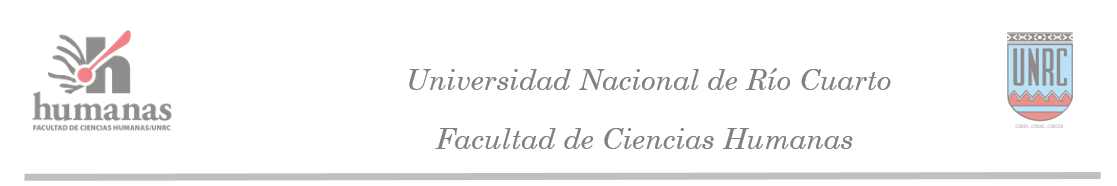 DEPARTAMENTO: EDUCACIÓN FÍSICACARRERA: ASIGNATURA: CÓDIGO: 3503CURSO: PRIMERORÉGIMEN DE LA ASIGNATURA: ASIGNACIÓN HORARIA SEMANAL: 4 HORAS.ASIGNACIÓN HORARIA TOTAL: PROFESOR RESPONSABLE: Dr. INTEGRANTES DEL EQUIPO DOCENTE: AÑO ACADÉMICO: 2022LUGAR Y FECHA: Río Cuarto, 29 de agosto de 2022FUNDAMENTACIÓNLa Asignatura Planeamiento y Evaluación de la Educación Física (3696) está incluida en el diseño curricular de la Licenciatura en Educación Física de la UNRC, del primer año de cursado, Plan 2010, versión 0.  Es un espacio formativo centrado en procesos de enseñanza aprendizaje orientados hacia la profundización y mejora de las competencias necesarias para la Planificación en Educación Física.  Se propone que los futuros Licenciados conozcan y analicen las principales herramientas sobre Planeamiento y evaluación. Teniendo en cuenta estos propósitos, se analizan diferentes Proyectos Institucionales tanto de Docencia, Gestión, Extensión y Prácticas Socio-comunitarias del área en niveles diversos. Además de propias iniciativas de los estudiantes. Y, teniendo en cuenta ciertas características generales de los alumnos, marcadas por una fuerte impronta deportivista, dificultades para la producción y comprensión crítica de textos filosóficos, como así también una gran heterogeneidad de lugares de origen y culturas de estudio, se ha previsto fortalecer dichas debilidades, a partir de una profunda revisión bibliográfica y de las prácticas de lecto-escritura académica y científica. En tal sentido, se prevén dentro del cursado, redoblar los esfuerzos pedagógicos para mejorar las competencias discursivas y no discursivas, así como también el nivel de integración y participación de los estudiantes.  Desde la Cátedra se entiendo la planificación como: “sinónimo de conducir conscientemente las acciones hacia determinado lugar. Entonces no existe alternativa a la planificación. O planificamos o somos esclavos de la circunstancia. Negar la planificación es negar la posibilidad de elegir el futuro, es aceptarlo tal como sea. Si el hombre, un gobierno o una institución renuncian a conducir y se dejan conducir, renuncian a arrastrar y son arrastrados por los hechos, entonces renuncian a la principal libertad humana que es intentar decidir por nosotros y para nosotros a dónde queremos llegar y cómo luchar para alcanzar esos objetivos” (Plan Estratégico Institucional, UNRC).Dicha concepción, se intenta focalizar prácticamente en el campo disciplinar de la Educación Física. A partir de diversas estrategias de enseñanza, se intenta mejorar el ejercicio crítico, la valoración ética y el análisis de los fenómenos sociales y políticos, los cuales dan el marco estratégico de los diferentes proyectos de acción. Se espera que los futuros licenciados analicen la especificidad de su rol profesional. La asignatura contará con el apoyo de la Plataforma virtual SIAT de nuestra Universidad, como un espacio variado de múltiples opciones: consultas virtuales, presentación de Trabajos Prácticos, Informaciones generales, blog temático.CONTENIDOS MÍNIMOSCurrículum Vitae (CV) como carta de presentación profesional. Registro, ordenamiento, clasificación, jerarquización, prioridades. Modelos. Estrategias y formatos de presentación.  Convocatorias.  El plan. La estrategia. Enfoques de planeamiento.  El planeamiento: determinismo, indeterminación y acción creativa. Planeamiento tradicional y planeamiento estratégico. El árbol de los problemas. Flujograma. Teoría de la acción. Planeamiento Estratégico Situacional (PES). Planeamiento Interactivo de Ackoff. El planeamiento normativo. El pensamiento estratégico de Ohmae. Planeamiento estratégico de Levy. Momentos y proceso del Planeamiento Estratégico. La reflexión y la acción estratégicas. Apreciación de la situación. Esquema de Contenidos. Situación, problema y análisis situacional. El concepto de situación. El concepto de problema. Análisis de situación: el modelo explicativo. El momento normativo. Designio y diseño del plan. Esquema de Contenidos. Diseño del deber ser: respuesta "idealizada" del problema. Los pasos del momento normativo. Momento estratégico: el desafío de la viabilidad (hacer posible lo necesario) El momento Estratégico. El desafío de la viabilidad. El problema de la Evaluación. ¿Qué evaluar?, ¿Cómo evaluar?  ¿Para qué evaluar? Evaluación inicial (diagnóstica), Evaluación de proceso (formativa), Evaluación Final (de promoción.  Cuantitativo y cualitativo.  Estadística descriptiva e inferencial.OBJETIVOSEstablecer límites, alcances, posibilidades y oportunidades del Planeamiento en Educación Física.Conocer y analizar Lineamientos Curriculares para Educación Física y otros Proyectos Institucionales y Deportivas de la ciudad y región. 	Elaborar nuevos Proyectos de acción Estratégica que den respuestas a problemáticas puntuales de la disciplina.Reconocer la importancia de la evaluación sistemática en Educación Física.Favorecer la participación y la reflexión crítica recurriendo a la discusión, al debate y a la evaluación de líneas interpretativas diferentes.Estimular el desarrollo argumentativo.CONTENIDOSUnidad 1. “Diseño de Currículum Vitae y análisis de convocatorias”      Presentación. Análisis del programa año lectivo. Introducción al Currículum Vitae (C.V.) como carta de presentación profesional. El rol de las redes sociales. Apps. Construcción y análisis personalizado del C.V. Registro, ordenamiento, clasificación, jerarquización, prioridades. Modelos. Estrategias y formatos de presentación. Uso del Google Drive y otras apps. De trabajo compartido. Visualización en Blogs, páginas web personales, redes, otros canales (LinkedIn, Wikipedia, etc.). Análisis de Convocatorias Públicas de Proyectos y Cargos en Educación Física (Nivel oficial Provincial y Nacional). Ciudadano Digital (CIDI), Mi aula Web, Tu escuela en casa, etc. Sistemas de autogestión gubernamentales.Unidad 2. “Planeamiento estratégico de la EF y Deportes”Diferencias conceptuales entre Plan y Estrategia. Origen y significado actual de los conceptos. El plan. La estrategia. Enfoques de planeamiento. Visión histórica de los enfoques teóricos sobre planeamiento. El planeamiento: determinismo, indeterminación y acción creativa. Planeamiento tradicional y planeamiento estratégico. El árbol de los problemas. Flujograma. Enfoques y perspectivas de los maestros. La estrategia: Teoría de la acción. Planeamiento Estratégico Situacional (PES). Planeamiento Interactivo de Ackoff. El planeamiento normativo. El pensamiento estratégico de Ohmae. Planeamiento estratégico de Levy. Resumen. Momentos y proceso del Planeamiento Estratégico. Esquema de Contenidos. La reflexión y la acción estratégicas. El proceso de planeamiento estratégico. Momento explicativo. Apreciación de la situación. Esquema de Contenidos. Situación, problema y análisis situacional. El concepto de situación. El concepto de problema. Análisis de situación: el modelo explicativo. El momento normativo. Designio y diseño del plan. Esquema de Contenidos. Diseño del deber ser: respuesta "idealizada" del problema. Referencias direccionales y escenarios. Los pasos del momento normativo. Momento estratégico: el desafío de la viabilidad (hacer posible lo necesario) El momento Estratégico. El desafío de la viabilidad. Análisis y la formulación de la estrategia. Esquemas propuestos por la planificación estratégica situacional para el análisis estratégico. Ejercicio y práctica de diseño de planificaciones. Ejemplos de análisis de implementación de Planes Estratégicos en el área de EF y Deportes.Unidad 3. “Evaluación de la EF y Deportes”El problema de la Evaluación. ¿Qué evaluar?, ¿Cómo evaluar? y lo más importante: ¿Para qué evaluar? Evaluación inicial (diagnóstica), Evaluación de proceso (formativa), Evaluación Final (de promoción. Ajuste a metas). Retroalimentación del proceso. La Evaluación como medición y como comprensión. Modelos reproductivos y críticos. Particularidades de la Educación Física y Deportes. Medición. Hacia una investigación situada. Metodologías. Las pruebas y los test como herramientas de evaluación y sus características. Diseño y/o elección de metodologías, instrumentos, indicadores y metas. Cuantitativo y cualitativo.  Descripción y análisis de identificadores del sistema deportivo de la ciudad de Río Cuarto. Categorías y parámetros de análisis. Estadística descriptiva e inferencial. Uso de planillas de cálculo. Análisis de datos. Gráficos e interpretación. Elaboración de informes y socializaciónMETODOLOGÍA DE TRABAJOEVALUACIÓNLa evaluación de la cátedra se organiza a partir de: un examen Parcial por cada Unidad del programa. Instancia de recuperación. Se tendrán en cuenta los contenidos teóricos de los textos y autores trabajados. Los criterios de evaluación son: correcta utilización del marco teórico-conceptual, especificidad terminológica en la expresión oral y escrita, análisis y relación de contenidos, originalidad y claridad en la argumentación, participación en clase. La cátedra se compromete a corregir y comunicar el resultado de las calificaciones obtenidas en cada caso, como máximo 72 hs. hábiles finalizado el examen a través del EVELIA. El formato de los Trabajos Prácticos, los exámenes Parciales o Finales, puede variar según el rendimiento académico y las necesidades puntuales del grupo. Pueden ser tanto escritos, como orales o mixtos. Se privilegian los trabajos con fuerte argumentación teórico conceptual, la resolución de problemas tanto reales como ficticios, las investigaciones temáticas y los dilemas. En cuanto a los cuestionarios de preguntas administrados durante cada unidad, tienen la función de permitirle al estudiante tener una visión general de cada unidad y al docente, le permite evaluar procesualmente el ritmo de aprendizaje de los estudiantes.  REQUISITOS PARA LA OBTENCIÓN DE LAS CONDICIONES FINALES DEL CURSADOCondición Promoción Directa: si el alumno reúne el 80 % de asistencia a las clases teóricas dictadas (de manera presencial y/o virtual), 80 % de trabajos prácticos escritos y/o orales aprobados; dos parciales aprobados con nota igual o superior a 7 (cinco). Observación: al menos un examen puede ser recuperado para alcanzar la nota de 7 o superior, si el alumno hubiera tenido en primera instancia una nota entre 5 y 6 puntos.  No necesita rendir ninguna instancia extra. Solamente deberá complementar una conversación final con el equipo de cátedra en día y horario fijado de antemano.  Condición regular: si el alumno reúne el 80 % de asistencia a las clases teóricas dictadas (de manera presencial y/o virtual), 80 % de trabajos prácticos escritos y/o orales aprobados; dos parciales aprobados con nota igual o superior a 5 (cinco) accede al examen final en condición de alumno regular. Los parciales se podrán recuperar en las fechas y condiciones fijadas para tal fin, los cuales dependen del contexto particular de cursado. No debe presentar ninguna tarea previa al momento de rendir en ninguna condición ni como regular ni como libre. El examen será en condición escrita e individual.Condición libre: Si el alumno no logra reunir el 80 % de asistencia a clases dictadas (de manera presencial y/o virtual), o no acredita el 80 % de trabajos prácticos aprobados o no tiene aprobados los dos exámenes parciales y/o instancia de recuperación con una nota igual o superior a 5 (cinco) se deberá presentar a examen final bajo la condición de alumno libre en cualquiera de los turnos de examen. El examen consistirá en dos momentos. El primero tendrá en cuenta los contenidos conceptuales de las unidades. Será escrito. Si obtiene 5 pts. o más en la primera parte, podrá acceder al segundo momento de la evaluación que será oral (o por videoconferencia con las normas y observaciones prescriptas). El examen será individual. Los estudiantes vocacionales están sujetos a las mismas normativas que el resto de los estudiantes para obtener su condición final.BIBLIOGRAFÍA OBLIGATORIABixio, C. (2006) Cómo planificar y evaluar en el aula; Edit. Homo Sapiens, RosarioOssorio, A. (2010) Planeamiento Estratégico; Dirección de Planeamiento y Reingeniería Organizacional, Oficina Nacional de Innovación de Gestión e Instituto Nacional de la Administración Pública Subsecretaría de la Gestión Pública.Furlan, Alfredo. (1997) “¿Qué es lo educativo y que es lo físico de la Educación Física? Conferencia. IPEF, Cba. Arg. UNRC (2010) Plan Institucional de la Facultad de Ciencias Humanas; Primer Documento para la Discusión. Documento de Trabajo, Río CuartoVillamarín, S.  (2004) Administración de las organizaciones  de  educación  física,  la recreación  y  el  deporte; Santander de  Quilichao,  Santander, Colombia:  Alcaldía Municipal.Ramírez, J. (2001) El proceso de Planificación Educativa en Educación Física; Revista digital: EFyDeportes; Año 6, Nº 32, Sitio web: www.efdeportes.com UNRC (2009) Plan Estratégico Institucional; Rectorado, Río CuartoOssorio, A. (2010) Planeamiento Estratégico; Dirección de Planeamiento y Reingeniería Organizacional, Oficina Nacional de Innovación de Gestión e Instituto Nacional de la Administración Pública Subsecretaría de la Gestión Pública.Gomez, Raúl (2004) La enseñanza de la Educación Física. Stadium, Bs. As.Gomez, Jorge (2002) La Educación Física en el patio. Stadium, Bs. As.Ministerio de Educación de la Provincia de Córdoba (2010) Diseño Curricular de Educación Secundaria. Ciclo básico, Documento de Trabajo 2006-2010; CórdobaMinisterio de Educación de la Provincia de Córdoba (2009) Diseño curricular Profesorado de Educación Física. Diseño curricular de la provincia de Córdoba; CórdobaBIBLIOGRAFÍA DE CONSULTABohm, D., & Peat, D. (1988). Ciencia, orden y creatividad. Barcelona: Kairós.Bourdieu, P. (2003). El oficio de científico. Ciencia de la ciencia y reflexividad. Barcelona: Anagrama.Bunge, M. (1985). La Investigación científica. Barcelona: Ariel. 2ª ed.Bunge, Mario (2003). Emergencia y convergencia. Novedad cualitativa y unidad del conocimiento. Barcelona: Gedisa.Calello. H. y Neuhaus, S. (1999). Método y antimétodo. Proceso y diseño de la investigación interdisciplinar en ciencias humanas. Buenos Aires: Colihue UniversidadCapra, D. Bohm, D; Davies, P y otros (2000): El espíritu de la ciencia. Barcelona: KairósFeyerabend, P. (1974). Contra el método. Barcelona: Ariel.Maturana, H. (1996b). La realidad: ¿objetiva o construida?: II. Fundamentos biológicos del conocimiento. (Vol. II). Barcelona: Anthropos.CRONOGRAMAUnidad 1. “Diseño y análisis de CV y convocatorias”Unidad 2. “Planeamiento estratégico de la EF y Deportes”	Unidad 3. “Evaluación de la EF y Deportes”	DÍAS Y HORARIOS DE CLASES Y CONSULTASDías de cursado: lunes de 12 a 14 hs. y martes de 14 a 16 hs.  - 1º clase:               lunes 15 de agosto- Última clase:       martes 22 de noviembreClases de consulta: lunes de 10 a 12 hs.  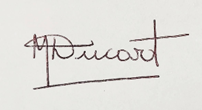 Firma y aclaración del responsableDr. Marcelo Ducart115/08Presentación de la materia. Programa216/08Introducción al Currículum Vitae (CV)322/08Diseños de CV423/08Diseños de CV529/08El CV como carta de presentación laboral y profesional630/08Redes sociales. Plataformas on line. Páginas web705/09Construcción y análisis personalizado del Cv (a la carta). Revisión806/09Registro, ordenamiento, clasificación, jerarquización, prioridades. Modelos. Estrategias y formatos de presentación. Uso del Google Drive912/09Otros canales de presentación personal (LinkedIn, Wikipedia). Ciudadano Digital (CIDI), Mi aula Web, Tu escuela en casa. Sistemas de autogestión gubernamentales. 1013/09Análisis de diversas convocatorias. Ponderación y puntajes 1119/09EVALUACIÓN1220/09Introducción al planeamiento. Autores. Diferencias conceptuales entre Plan y Estrategia. Origen y significado actual de los conceptos.1326/09El plan. La estrategia. Enfoques de planeamiento1427/09Visión histórica de los enfoques teóricos sobre planeamiento1503/10El planeamiento: determinismo, indeterminación y acción creativa1604/10Planeamiento tradicional y planeamiento estratégico. El árbol de los problemas. Flujograma.1710/10Enfoques y perspectivas de los maestros. La estrategia: Teoría de la acción. Planeamiento Estratégico Situacional (PES). Planeamiento Interactivo de Ackoff. El planeamiento normativo. El pensamiento estratégico de Ohmae. Planeamiento estratégico de Levy. Resumen. 1811/10Momentos y proceso del Planeamiento Estratégico. Esquema de Contenidos. La reflexión y la acción estratégicas. El proceso de planeamiento estratégico. Momento explicativo. Apreciación de la situación. Esquema de Contenidos1917/10Situación, problema y análisis situacional. El concepto de situación. El concepto de problema. Análisis de situación: el modelo explicativo. El momento normativo. Designio y diseño del plan. Esquema de Contenidos. Diseño del deber ser: respuesta "idealizada" del problema. Referencias direccionales y escenarios. Los pasos del momento normativo2018/10Momento estratégico: el desafío de la viabilidad (hacer posible lo necesario) El momento Estratégico. El desafío de la viabilidad. Análisis y la formulación de la estrategia. Esquemas propuestos por la planificación estratégica situacional para el análisis estratégico.2124/10Ejercicio y práctica de diseño de planificaciones. Ejemplos de análisis de implementación de Planes Estratégicos en el área de EF y Deportes. 2225/10EVALUACIÓNIntroducción al problema de la Evaluación en EF y ciencias del deporte. ¿Cómo evaluar? y lo más importante: ¿Para qué evaluar?¿Qué evaluar?, Evaluación inicial (diagnóstica), Evaluación de proceso (formativa), Evaluación Final (de promoción. Ajuste a metas).El. Retroalimentación del proceso. La Evaluación como medición y como comprensión. Modelos reproductivos y críticos. Ejemplos prácticos de programas de evaluación en el campo de la Educación Física y Deportes. Medición. Hacia una investigación situada. Metodologías. Las pruebas y los test como herramientas de evaluación y sus características.Diseño y/o elección de metodologías, instrumentos, indicadores y metas. Cuantitativo y cualitativo.                                 Descripción y análisis de identificadores del sistema deportivo de la ciudad de Río Cuarto. Categorías y parámetros de análisis. Estadística descriptiva e inferencial. Uso de planillas de cálculo. Análisis de datos. Gráficos e interpretación. Elaboración de informes y socializaciónII examen Parcial.Instancia de Recuperación de exámenes parciales2225/10Cierre de la asignatura. Registro condiciones finales de cursado virtual. 